Name: ___________________________________					Date: ___________________The  Conference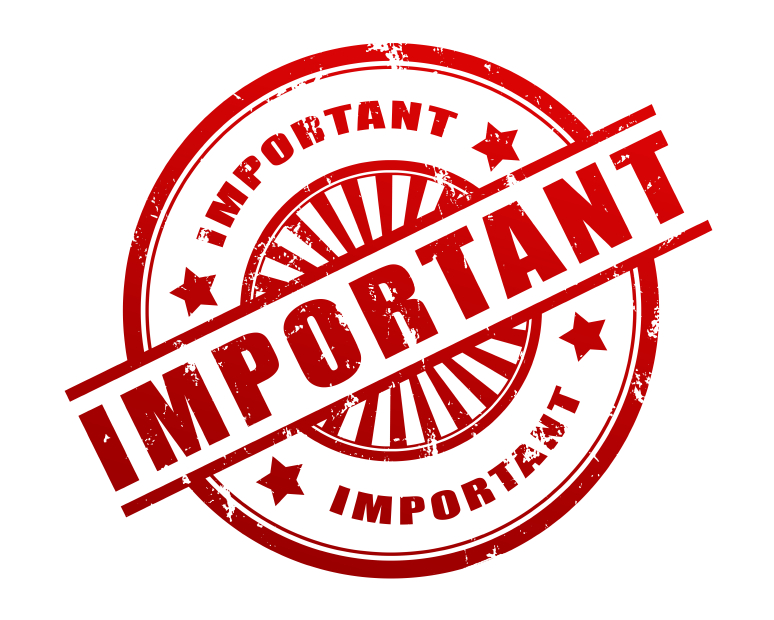 To: From: Date: September, 1938Dear Reader,We need your help! We know that you are sitting across the pond (the ) unconcerned, but we need your assistance. Hitler has gone mad with these claims and actions that violate the Treaty of Versailles. Now he wants more land! In 1919, millions of ethnic Germans were forced beyond the borders of  and into the new state of . Three million of the displaced Germans lived just over the border in the mostly German territory called the . Following his reacquisition of the Rhineland and the Anschluss (union) with , Hitler has now turned his attention toward the Germans living in . He is demanding that it be given to ! Its 1938 now and we are here at a conference in ,  with Mussolini, Hitler and the leaders of  and . On the one hand  is a new democracy and a new friend. However, would the British and French citizens be willing to go to war for ? Can we defeat the Germans? Does Hitler have a valid argument for acquiring ? Will he ever stop or will he want more? That is why we are reaching out to you for help. Please read the following enclosed, top-secret, documents and evidence to help us come up with an answer. What would you do if you were in our position based on the documents and evidence? We wish you the best of luck.Cheers,Neville Chamberlain, the British Prime Minister(Document #1)Below is the military aircraft production and defense spending in , , and .Defense spending (millions)		        Military Aircraft Production (thousands)Question:In 1938, which nation was best prepared for war? Why?(Document #2) Census Data for  from 1921 and the German Population of Germany’s NeighborsQuestions:Which of the following best describes the percentage of Germans living in  in 1921?2.) Is  the only nation with a sizeable German population?(Document #3)Ethnic map of the disputed territory (the )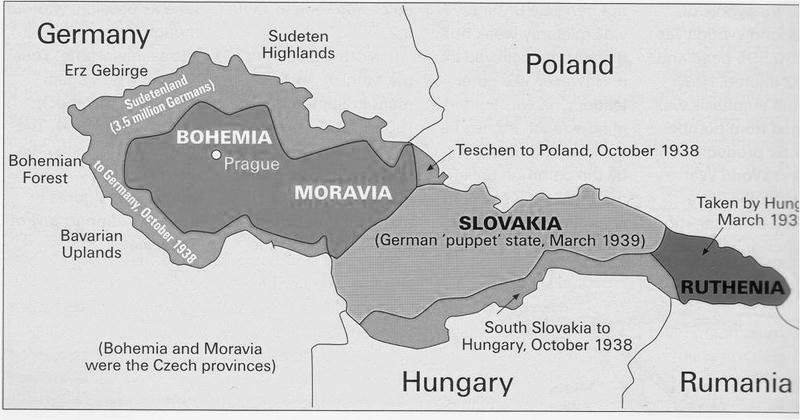 (The lightly shaded areas on the map represent areas with a German majority)Question: In which part of  do the Sudeten Germans live?(Document #4)The following is a letter from German foreign minister Ribbentrop to the British Prime Minister requesting the .Dear Minister Chamberlain:“… As you know the people of the Sudetenland had only know German rule since the days of the . It was the Treaty of Versailles that took these people beyond the comfortable touch of the rule of their own.  was meant to punish the warmongering Germany of Bismark and the Kaisers of Germany that no longer exists. How does it help keep the peace of Europe to keep these Germans outside the borders of  while the rest of  enjoys self-determination. It is time for us to right the wrong of 1919 and return the Sudeten Germans to their rightful nation….”															                            -German Prime Minister Ribbentrop								Questions:What is the wrong of 1919 that the author refers to? 2.) What two reasons does the author give for returning the Sudetenland to ?Now that you have seen the documents and assessed them, please help us make a decision. If you were here at the Munich Conference in 1938 how would you handle the Czechoslovak Crisis and Adolf Hitler? (Provide you answer in 8-10 sentences)____________________________________________________________________________________________________________________________________________________________________________________________________________________________________________________________________________________________________________________________________________________________________________________________________________________________________________________________________________________________________________________________________________________________________________________________________________________________________________________________________________________________________________________________________________________________________________________________________________________________________YearYear19362,3329958921936511289018771937329889012451937560374321531938741591918631938523513822827Ethnic GroupPopulationGermany’s NeighborGerman PopulationCzechs6.7 million1.5 million Germans3.1 million3.1 millionSlovaks2.0 million2.5 millionHungarians0.7 million3.5 millionRuthenians0.5 million1.5 millionJews0.3 million4.5 millionPoles0.1 million